Publicado en Madrid el 30/11/2021 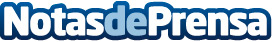 Antonio Zapatero, Eduardo López-Puertas, CONEPA y CETRAA, premios honoríficos de los premios de la posventaLa Asociación Nacional de Comerciantes de Equipos, Recambios, Neumáticos y Accesorios para Automoción (ANCERA) y la Asociación Española de Proveedores de Automoción (SERNAUTO) harán entrega de cuatro galardones honoríficos durante la celebración de los Premios "Compromiso Social en la Posventa", el próximo 16 de diciembre, en IFEMA en el tradicional encuentro navideño que organiza MOTORTEC para toda la familia de la posventa de automociónDatos de contacto:Lola Beltrán678967349Nota de prensa publicada en: https://www.notasdeprensa.es/antonio-zapatero-eduardo-lopez-puertas-conepa Categorias: Nacional Finanzas Automovilismo Emprendedores Recursos humanos Premios Industria Automotriz http://www.notasdeprensa.es